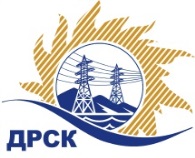 Акционерное Общество«Дальневосточная распределительная сетевая  компания»ПРОТОКОЛ № 446/Пр-Рзаседания закупочной комиссии по рассмотрению заявок по открытому запросу предложений на право заключения договора: «Предпечатная подготовка, печать и верстка корпоративного журнала» закупка 1211  раздел 9   ГКПЗ 2017СПОСОБ И ПРЕДМЕТ ЗАКУПКИ: Открытый запрос предложений  «Предпечатная подготовка, печать и верстка корпоративного журнала» ПРИСУТСТВОВАЛИ:  члены постоянно действующей Закупочной комиссии ОАО «ДРСК»  2-го уровня.ВОПРОСЫ, ВЫНОСИМЫЕ НА РАССМОТРЕНИЕ ЗАКУПОЧНОЙ КОМИССИИ: О  рассмотрении результатов оценки заявок Участников.О признании заявок соответствующими условиям Документации о закупке.О предварительной ранжировке заявок.О проведении переторжкиРЕШИЛИ:ВОПРОС № 1.  О рассмотрении результатов оценки заявок УчастниковПризнать объем полученной информации достаточным для принятия решения.Принять цены, полученные на процедуре вскрытия конвертов с заявками участников открытого запроса предложений.ВОПРОС № 2.  О признании заявок соответствующими условиям Документации о закупкеПризнать заявки ООО «Амурский медиа центр»  (675000, Российская Федерация, Амурская область, г.Благовещенск, ул.Зейская, 323/1), ООО «АМУР МЕДИА КОНСАЛТИНГ»  (675000, Российская Федерация, Амурская область, г.Благовещенск, ул.Зейская, 323/1)  соответствующими условиям Документации о закупке и принять их к дальнейшему рассмотрению.ВОПРОС № 3.  О предварительной ранжировке заявокУтвердить предварительную ранжировку заявок:ВОПРОС № 4.  О проведении переторжкиПровести переторжку;Допустить к участию в переторжке предложения следующих участников: ООО «Амурский медиа центр»  (675000, Российская Федерация, Амурская область, г.Благовещенск, ул.Зейская, 323/1), ООО «АМУР МЕДИА КОНСАЛТИНГ»  (675000, Российская Федерация, Амурская область, г.Благовещенск, ул.Зейская, 323/1);  Определить форму переторжки: заочная;Назначить переторжку на 30.05.2017 в 13:00 час. (благовещенского времени);Место проведения переторжки: Единая электронная торговая площадка (АО «ЕЭТП»), по адресу в сети «Интернет»: https://rushydro.roseltorg.ru;Ответственному секретарю Закупочной комиссии уведомить участников, приглашенных к участию в переторжке, о принятом комиссией решении.Исп. Ирдуганова И.Н.Тел. 397-147г. Благовещенск« 26 » мая  2017 г.№Наименование участника и его адресЦена заявки на участие в закупке, руб. без НДС1Общество с ограниченной ответственностью «Амурский медиа центр»  (675000, Российская Федерация, Амурская область, г.Благовещенск, ул.Зейская, 323/1)735 000,002Общество с ограниченной ответственностью «АМУР МЕДИА КОНСАЛТИНГ»  (675000, Российская Федерация, Амурская область, г.Благовещенск, ул.Зейская, 323/1)711 000,00Место в предварительной ранжировкеНаименование участника и его адресЦена заявки на участие в закупке, руб. без НДСБалл по предпочтительностиСтрана происхождения1 местоОбщество с ограниченной ответственностью «АМУР МЕДИА КОНСАЛТИНГ»  (675000, Российская Федерация, Амурская область, г.Благовещенск, ул.Зейская, 323/1)711 000,000,53РФ2 местоОбщество с ограниченной ответственностью «Амурский медиа центр»  (675000, Российская Федерация, Амурская область, г.Благовещенск, ул.Зейская, 323/1)735 000,000,19РФОтветственный секретарь Закупочной комиссии  2 уровня АО «ДРСК»____________________М.Г. Елисеева